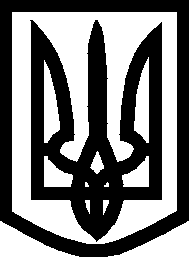 УКРАЇНА ВИКОНАВЧИЙ КОМІТЕТМЕЛІТОПОЛЬСЬКОЇ  МІСЬКОЇ  РАДИЗапорізької областіР О З П О Р Я Д Ж Е Н Н Яміського голов20.10.2020										№ 296-рПро  внесення змін до  розпорядженняміського голови від 18.03.2020 № 114-р«Про організацію роботи»	Відповідно до ст. ст. 42, 50 Закону України «Про місцеве самоврядування  в Україні», на виконання ст. ст. 41, 43 Виборчого кодексу України, вимог постанови Кабінету Міністрів України  від 22.07.2020 № 641 «Про встановлення карантину та запровадження посилених протиепідемічних заходів на території із значним поширенням гострої респіраторної хвороби COVID-19, спричиненої коронавірусом SARS-CoV-2» (зі змінами),ЗОБОВ’ЯЗУЮ:	Внести зміни до розпорядження міського голови від 18.03.2020 № 114-р «Про організацію роботи», а саме:	1. Доповнити пунктом 6:	«6. Тимчасово на час проведення виборчого процесу забезпечити  доступ громадян до будівлі виконавчого комітету Мелітопольської міської ради Запорізької області:	1) начальнику відділу ведення Державного реєстру виборців                       Зюзіну Євгену та завідувачу господарством  адміністративно-господарського відділу Борисову Валерію забезпечити відвідування громадянами безпосередньо приміщення відділу ведення Державного реєстру виборців (кабінет № 19) шляхом використання запасного виходу з обмеженням додаткового пересування по будівлі виконавчого комітету Мелітопольської міської ради Запорізької області;	2) начальнику відділу ведення Державного реєстру виборців                       Зюзіну Євгену забезпечити контроль за дотриманням протиепідемічних заходів під час приймання громадян.».	2. Пункт 6 вважати пунктом 7.Секретар Мелітопольської міської ради                                      Роман РОМАНОВ                         Перший заступник міського голови з питань діяльності виконавчих органів ради					      Ірина РУДАКОВА